Osnovna šola Ivana Skvarče                       tel:/fax: 03/56-69-910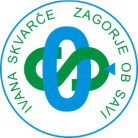 Cesta 9. avgusta 44                                   e-pošta: tajnistvo.iskvarce@guest.arnes.si1410 Zagorje ob Savi                                     davčna št.: 44831994                                                                           podračun pri UJP št.: 01342-6030687307___________________________________________________ZAPISNIK SVETA ŠOLE, ki je bil dne 22. 6. 2016, ob 18. uri v učilnici geografije.Predsednica je vse prisotne lepo pozdravila, ugotovila sklepčnost Sveta šole  (g. Potočnik, g. Uranič – odsotna) ter prebrala dnevni red, s katerim so se vsi prisotni strinjaliDnevni red:Potrditev zapisnika zadnje seje.Predstavitev načrtovanja za šolsko leto 2016/17.Sprejem sklepa o razpisu volitev v Svet zavoda.Razno.Ad1Predsednica je na kratko preletela zapisnik prejšnje seje. Na zapisnik ni bilo pripomb.Ad2Ga. ravnateljica je povedala, da šolsko leto končujemo z nekaj negativnimi ocenami: 3 učenci imajo predmetne izpite, ker jim manjkajo ocene (izpit mora biti opravljen do 24. 6.)Na predmetni stopnji en učenec ponavlja razred, dva imata popravni izpit, na razredni stopnji pa trije učenci ponavljajo razred.Večjih vzgojnih problemov ni bilo.Načrtovanje za naslednje šolsko leto poteka. Bistvenih novosti ne predvidevamo. Številčno pri učencih ne bo večjih sprememb, en učenec naj bi se s 1. 9. 2016 všolal v zavod v Ljubljano zaradi vedenjskih težav. Za naslednje šolsko leto ne predvidevamo novih zaposlitev ampak samo nadomestne.Iz sredstev centralne kuhinje bomo kupili kombi vozilo, ker bo naša šola s 1. 9. 2016 prevzela razvoz hrane po vseh šolah v Zagorju. Zaposlili pa bomo tudi enega delavca, ki bo polovico delovnega časa delal kot kuhar, polovico pa bo opravljal razvoz kosil po šolah.Ad3Članom sveta šole konec šolskega leta poteče mandat, zato je danes zadnja seja sveta v tej sestavi. Člani Sveta šole so sprejeli SKLEP o razpisu volitev in določitvi rokov, ter imenovali volilno komisijo, ki so jo predlagali delavci šole. Dan izvedbe volitev bo 22. 8. 2016. Ad4Ga. ravnateljica se je vsem članom lepo zahvalila za sodelovanje v tem mandatu. Zahvali se je pridružila tudi ga. Maja Brodar in vsem zaželela prijetne počitniške dni.Zapisala: 							Maja Brodar, l.r.Barbara Grablič, l.r.					Predsednica Sveta šole